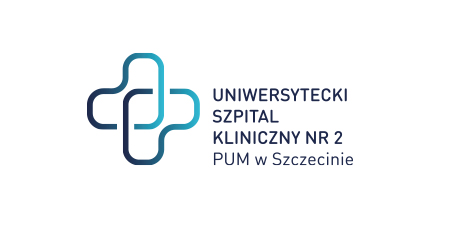  al. Powstańców Wielkopolskich 72 70-111 Szczecin									                           Szczecin, dnia 27.03.2024Znak Sprawy: ZP/220/14/24                            Dotyczy: dostawy produktów leczniczych stosowanych w programach lekowych i chemioterapii na potrzeby Klinik USK-2 PUMWyjaśnienie nr 2Szanowni Państwo, W załączeniu przekazujemy stanowisko Zamawiającego w zakresie zadanych pytań.WYKONAWCA NR 2Pytania do przedmiotu zamówieniaCzy Zamawiający dopuści wycenę leku podając ostatnią cenę sprzedaży oraz adekwatną uwagę pod pakietem w przypadku, jeżeli żądany przez Zamawiającego lek nie jest już produkowany lub jest jego tymczasowy brak dostępności na rynku farmaceutycznym   a nie ma innego leku równoważnego, którym można byłoby go zastąpić ? Odpowiedź: W przypadku zakończenia produkcji należy nie wyceniać tej pozycji i załączyć odpowiednie pismo producenta.  Z poważaniem PODPIS W ORYGINALEDYREKTOR  Sprawę prowadzi: Wioletta Sybal T: 91 466-10-88E: w.sybal@usk2.szczecin.pl 